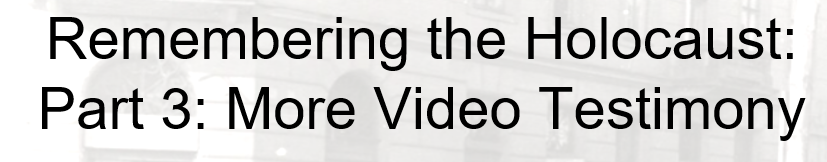 Best practices for making and using notes?  Write them down, do not just type them up.Do not try to record verbatim.  Review the content by first attempting to answer the essential question defining the lecture, and then make yourself aware of what you do not remember, questions that you have.  Review notes for related lectures.Create a timeline of events to develop awareness of sequence of events and their significance to the lecture goals.  Essential Questions to Ponder as you observe the video clips:What do you discover about the Holocaust from these video clips?What factors influence video testimony?What do readers or audiences hope to achieve when reading or hearing the voices of survivors?What is the distinction between “selfish” and “self-ish” acts described by Lawrence Langer?  What does he mean by the “impromptu self”?  How might we use these concepts to understand Jewish survivor experiences?  Hunger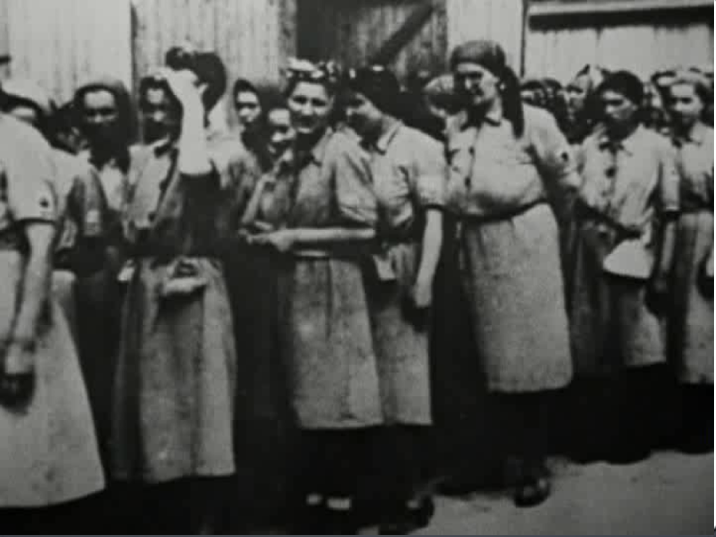 Bartering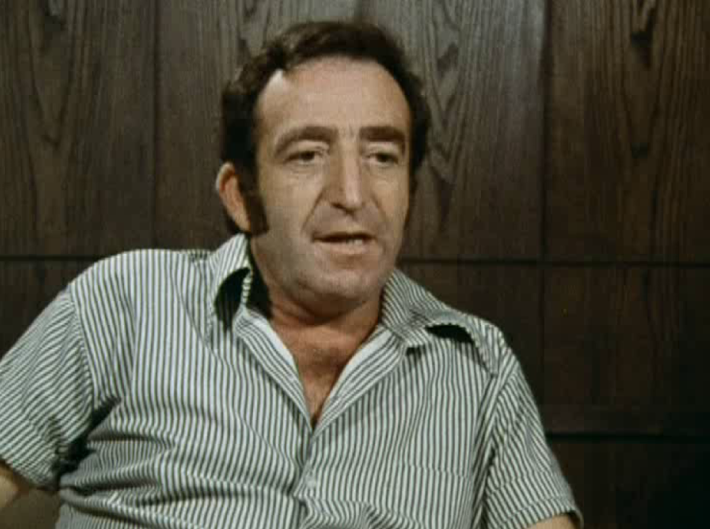 Memory of Sonderkommando – Dov Passokovich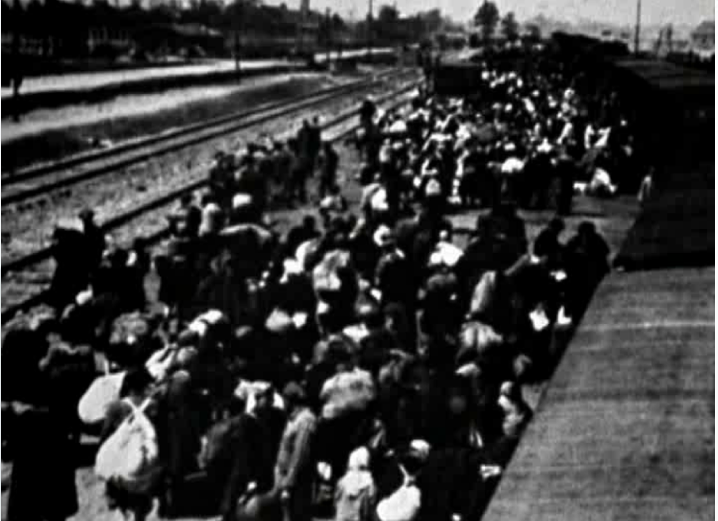 